        ПОСТАНОВЛЕНИЕ	         КАРАР                    __________________________	г.Елабуга	     №__________________О внесении изменений в постановление Главы Елабужского муниципального района от 14.01.2013г. №6  «Об утверждении Положения об Антитеррористической комиссии в Елабужском муниципальном районе Республики Татарстан, ее состав и регламент»В связи с кадровыми изменениями в составе Антитеррористической комиссии в Елабужском муниципальном районеПОСТАНОВЛЯЮ:1.Внести изменения в приложение  №2 постановления главы Елабужского муниципального района №6  от 14.01.2013г. «Об утверждении Положения об Антитеррористической комиссии в Елабужском муниципальном районе Республики Татарстан, ее состав и регламент».1.1.Утвердить состав антитеррористической комиссии в Елабужском муниципальном районе в новой редакции, согласно Приложению №1.2.Отменить постановление Главы Елабужского муниципального района от 23.11.2016 г. №2855. 3.Контроль за исполнением настоящего постановления оставляю за собой.Глава                                                                                                     Г.Е. Емельянов«СОГЛАСОВАНО»Руководитель Аппарата Совета ЕМР              ______________ А.В. РомановПредседатель Правовой палаты ЕМР              _________________ О.Г. БусыгинаНачальник организационного отдела Совета ЕМР ______________Г.М. Тазиева         Рассылка:1.________________________________________________________________2.________________________________________________________________3.________________________________________________________________Приложение №1к постановлению ГлавыЕлабужского муниципального района                            №________от ____________СОСТАВАнтитеррористической комиссиив Елабужском муниципальном районе          1. Емельянов Геннадий Егорович, Глава Елабужского муниципального района, председатель комиссии;	2. Романов Александр Владимирович, руководитель Аппарата Совета Елабужского муниципального района, заместитель председателя комиссии;	3. Антонов Дмитрий Леонидович, начальник 5-ого отделения УФСБ РФ по РТ в г. Набережные Челны с дислокацией в г. Елабуга, заместитель председателя комиссии (по согласованию);4. Пономарев Юрий Николаевич, начальник отдела МВД РФ по Елабужскому району РТ, заместитель председателя комиссии (по согласованию);	5. Гумерова Светлана Михайловна, помощник Главы муниципального образования по антитеррористической работе, секретарь комиссии; 	          Члены комиссии:		6. Исланов Роман Леонидович, руководитель Исполнительного комитета Елабужского муниципального района (по согласованию);          7. Марданов Рамиль Ильясович, руководитель Исполнительного комитета города Елабуги (по согласованию); 	8. Рыбакова Людмила Николаевна, заместитель руководителя Исполнительного комитета Елабужского муниципального района по социальным вопросам (по согласованию);            9. Бусыгина Ольга Григорьевна, председатель Правовой Палаты Елабужского муниципального района;          10. Ачаев Константин Михайлович, руководитель следственного отдела по городу Елабуга следственного управления Следственного комитета РФ по РТ (по согласованию);	11. Крюков Сергей Александрович, начальник организационного отдела Исполнительного комитета Елабужского муниципального района;	12. Шайфутдинов Рустем Иофарович, начальник отдела СМИ Совета Елабужского муниципального района;13. Сергеев Василий Николаевич, начальник отдела по мобилизационной работе Елабужского муниципального района;14. Зарипов Ривал Исмагилович,	начальник МКУ «Управление образования Исполнительного комитета Елабужского муниципального района» (по согласованию); 15. Таипова Айгуль Рифовна, начальник МКУ «Управление культуры Исполнительного комитета Елабужского муниципального района» (по согласованию);	16. Крылов Александр Михайлова,	начальник МКУ «Управление по делам молодежи и спорту Исполнительного комитета Елабужского муниципального района» (по согласованию);	17. Битюков Николай Николаевич, военный комиссар Елабужского муниципального района (по согласованию);          18. Доронин Николай Александрович,  начальник Управления МЧС РТ по Елабужскому муниципальному району (по согласованию);	19. Шумилов Евгений Владимирович, начальник 75 пожарной части Федерального Государственного казенного учреждения «15 ОФПС по РТ» (по согласованию);	20. Вдовин Сергей Петрович,	начальник Территориального отдела Управления Роспотребнадзора по Республике Татарстан по Елабужскому муниципальному району (по согласованию);  	21. Ябуров Александр Сергеевич, начальник отдела надзорной деятельности по Елабужскому муниципальному району РТ (по согласованию);  	22. Бубеков Сергей Владимирович, начальник Начальнику отдела по вопросам миграции отдела МВД России по Елабужскому району, полковнику полиции (по согласованию);          23. Муллагалиева Гульшат Равилевна, директор филиала АО «ТАТМЕДИА» «АЛПРЕСС», главный редактор газеты «Алабуга Нуры», «Новая Кама» (по согласованию);24. Неволин Алексей Николаевич, советник генерального директора по безопасности – руководитель службы безопасности и пропускного режима ОЭЗ «Алабуга» (по согласованию);25. Степанов Максим Александрович, начальник Елабужского РУЭС Набережночелнинского ЗУЭС ОАО «Таттелеком» (по согласованию);26. Шакиров Ленар Закирович, директор Елабужской городской общественной организации Российской оборонной спортивно - технической организации – РОСТО (ДОСААФ) Республики Татарстан (по согласованию);27. Самыгин Владилен Владимирович, начальник службы безопасности НГДУ «Прикамнефть» (по согласованию).  ГЛАВА ЕЛАБУЖСКОГО МУНИЦИПАЛЬНОГОРАЙОНАРЕСПУБЛИКИ ТАТАРСТАН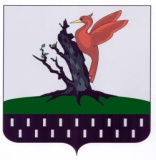 ТАТАРСТАН РЕСПУБЛИКАСЫАЛАБУГА  МУНИЦИПАЛЬРАЙОНБАШЛЫГЫ